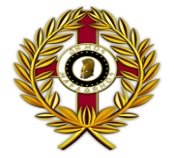 ΕΝΤΥΠΟ ΟΙΚΟΝΟΜΙΚΗΣ ΠΡΟΣΦΟΡΑΣΓια την απ’ ευθείας ανάθεση της προμήθειας λευκού αλατιού οδικών δικτύων (αλατιού αποχιονισμού) δηλώνω υπεύθυνα ότι έλαβα γνώση της από 27/11/2017 τεχνικής περιγραφής της Δ/νσης Τεχνικών Υπηρεσιών, είμαι σύμφωνος με όσα προβλέπονται σε αυτήν και καταθέτω την παρούσα προσφορά ως ενδιαφερόμενος, προσφέροντας την παρακάτω τιμή όπως φαίνεται στον παρακάτω πίνακα:Προσφέρω την ανωτέρω προμήθεια έναντι συνολικού ποσού: ………… …………………………………………………………………………………………..(αναγράφετε συνολικό ποσό συμπεριλαμβανομένου του Φ.Π.Α. ολογράφως)Μαραθώνας ….. / ….. / 2017Ο Προσφέρων[Σφραγίδα Επιχείρησης, Υπογραφή Νόμιμου Εκπροσώπου]ΕΛΛΗΝΙΚΗ ΔΗΜΟΚΡΑΤΙΑΠΕΡΙΦΕΡΕΙΑ ΑΤΤΙΚΗΣΝΟΜΟΣ ΑΤΤΙΚΗΣδημοσ μαραθωνοσ οικονομικων υπηρεσιωνΤμήμα Προμηθειών   Μαραθώνας …./…./2017α.α.ΠεριγραφήΜονάδα Μέτρησης(συσκευασία)ΠοσότηταΚαθαρήαξίαΣύνολο1Αλάτι ακατέργαστο (για χιόνι) 
CPV 144200001 «Θαλασσινό αλάτι»Σακί των 25 κιλών480Σύνολο  προ Φ.Π.Α.:Σύνολο  προ Φ.Π.Α.:Σύνολο  προ Φ.Π.Α.:Σύνολο  προ Φ.Π.Α.:Σύνολο  προ Φ.Π.Α.:Φ.Π.Α. 24%:Φ.Π.Α. 24%:Φ.Π.Α. 24%:Φ.Π.Α. 24%:Φ.Π.Α. 24%:Σύνολο με Φ.Π.Α.:Σύνολο με Φ.Π.Α.:Σύνολο με Φ.Π.Α.:Σύνολο με Φ.Π.Α.:Σύνολο με Φ.Π.Α.: